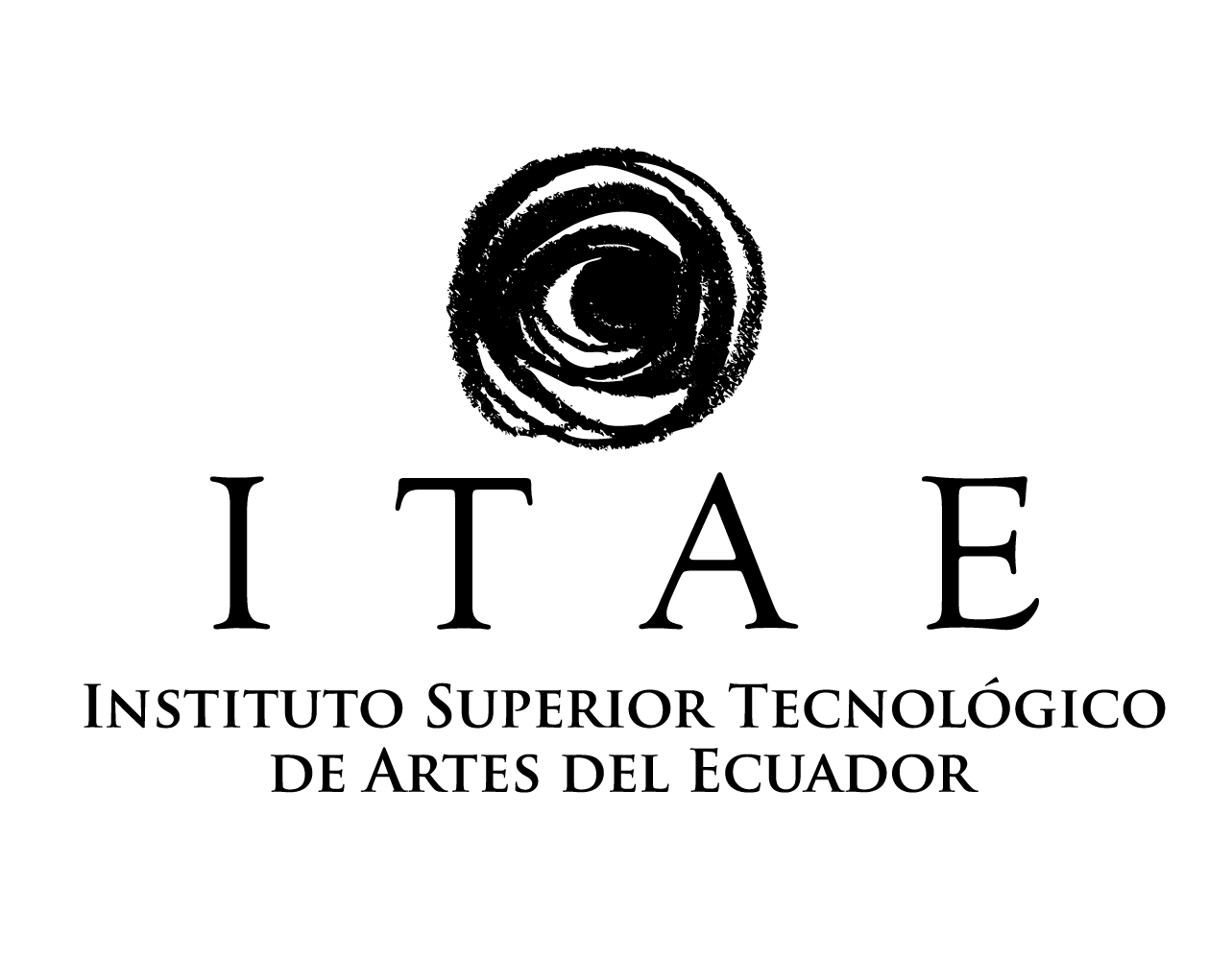 COORDINACIÓN DE VINCULACIÓNNOMBRE DEL PROYECTO / PROPUESTADEL XX DE XXXXX AL XXX DE XXXX DEL 20XXDIRIGIDO A: XXXXX XXXXX Y XXXXXPOR: NOMBRE DEL DOCENTE RESPONSABLE2019DATOS INFORMATIVOS:Nombre y Descripción:Plantearlo de forma corta para su difusión y entendible para el público en general, que indique puntualmente que necesidad o problemática pretender resolver y a qué comunidad pretende beneficiar. (La descripción no podrá superar un párrafo de 5 líneas)Tipo:Indicar si la propuesta tributa a: Proyecto de Vinculación, Prácticas Pre-Profesionales, Taller de Capacitación Comunitaria.Carrera:Indicar la carrera o carreras involucradas en el proyecto/propuesta.Responsables:Indicar el o los nombres de los docentes responsables del proyecto/propuesta.Lugar de Ejecución:Indicar la dirección física donde se desarrollará el proyecto/propuesta.Tiempo de Ejecución:Expresarlo en horas, días, semanas o meses.Duración de la Actividad:Desde que fecha hasta que fecha.Beneficiarios:Indicar el grupo humano que se beneficiará de la realización de este proyecto/propuesta.Presupuesto:Indicar si el proyecto/propuesta cuenta o no con alguna asignación presupuestaria y detallar el rubro y su uso.FUNDAMENTACIÓN DEL PROYECTOAntecedentes:Detallar de un modo resumido las circunstancias, factores o situaciones que originan el proyecto, así como las necesidades que se pretende intervenir. (Mínimo un párrafo de 5 líneas, máximo dos párrafos de 5 líneas)Justificación:Indicar de qué manera la ejecución de este proyecto/propuesta ofrecerá solución parcial o total a la problemática planteada. (Mínimo un párrafo de 5 líneas, máximo dos párrafos de 5 líneas)OBJETIVOS:Objetivo General:De forma breve, concisa plantear claramente qué resultado o situación mejorada se espera al finalizar el proyecto, cómo se obtendrá dicho resultado y para qué se ejecuta el proyecto. Considerar que el objetivo general debe lograr dar solución al problema formulado en la justificación, de tal forma que permita obtener para los beneficiarios del proyecto, un escenario mejorado. (Mínimo un párrafo de 3 líneas, máximo de 5)Objetivos Específicos:Enlistar o describir los resultados parciales que permitan cumplir con el objetivo general del proyecto. Estos (se recomienda no más de tres o cuatro) deben estar en concordancia con el objetivo general.RECURSOS:Humanos:Enlistar que personal se requerirá para el cumplimiento de los objetivos.Logísticos:Enlistar los espacios, permios o gestiones que se requerirán para el cumplimiento de los objetivos.Técnicos/Tecnológicos:Enlistar los equipos  que se requerirán para el cumplimiento de los objetivos.CRONOGRAMA:Presentar el detalle de los contenidos distribuidos en días si el proyecto/propuesta dura una o dos semanas o en semanas si el proyecto/propuesta supera los 10 días laborables e indicar el total de horas empleadas por día o por semana según lo amerite.IMPACTO:Resultados Esperados:Describir o enlistar los resultados que se espera conseguir con la ejecución del proyecto/propuesta. (Mínimo un párrafo de 5 líneas, máximo dos párrafos de 5 líneas)Resultados Obtenidos:Describir los resultados conseguidos con la ejecución del proyecto/propuesta, mencionar las ventajas, desventajas y recomendaciones. (Mínimo dos párrafos de 5).ANEXOS:Evidencias fotográfica.Bitácora académica.Listado de asistencias de practicantes y beneficiarios.Curriculum del docente responsable.RESPONSABLES DEL INFORMERESPONSABLES DEL INFORMERESPONSABLES DEL INFORMEFirma:Firma:Firma:Elaborado por:Revisado por:Autorizado por:Fecha:Fecha:Fecha:Días/SemanasContenido/ActividadTotal de Horas